Module 9: Overview of Linguistic Cultures Standards Overview of Linguistic Cultures StandardsThe Linguistic Cultures Standards describe what students must know about various cultures to effectively communicate in the target language. They represent Domain 2 and consist of Practice 5: Cultures and Practice 6: Comparisons. These Standards provide content, context, and purpose for Domain 1: Communication, and they empower students to act with cultural competence and critical consciousness as they build connections to other speakers/signers and become informed, engaged, global citizens. The Cultures Standards promote cultural competence and understanding as students explore cultural products, practices, and perspectives. Students use the target language to investigate, explain, and reflect on culture. The Comparisons Standards involve investigating interactions between language and culture. As students explore similarities and differences between different languages and cultures, they reflect not only on target-language cultures, but also on their own languages and cultures. The graphic on the right provides recommendations for supporting Novice learners when teaching these Standards.Progression of Linguistic Cultures StandardsStudents develop and/or advance their skills in Cultures and Comparisons at each level of proficiency and show progression across the following linguistic components: Function: the simplest expression of the standard, describing what students can do with the languageContext: the topics and settings in which students can use the language to accomplish a functionAs proficiency increases, students can perform a greater variety of Functions and operate in a broader variety of Contexts. Text Types and Supports remain the same across proficiency levels, and Comprehensibility is not included.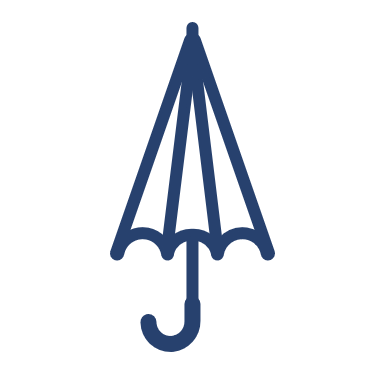 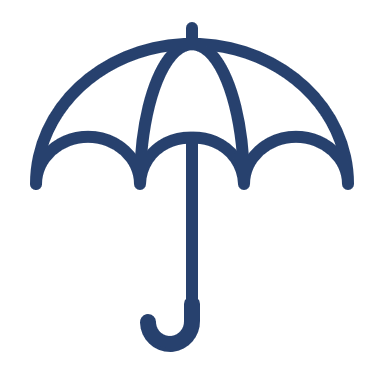 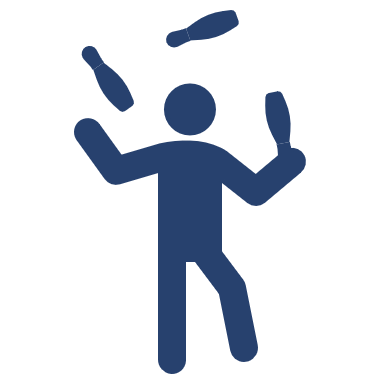 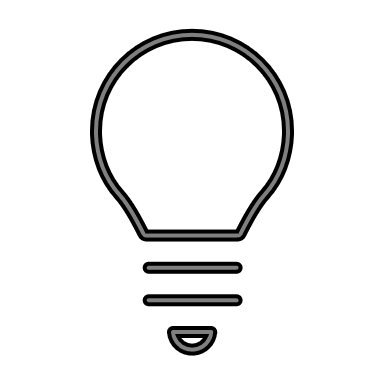 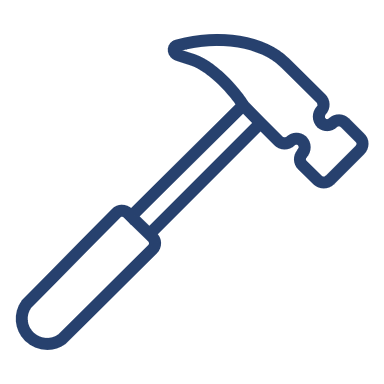 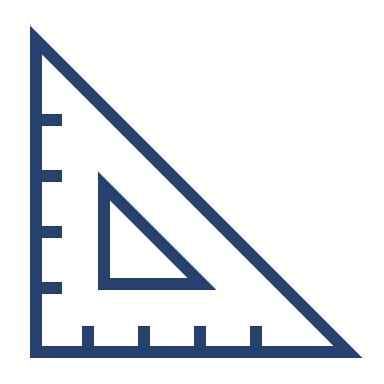 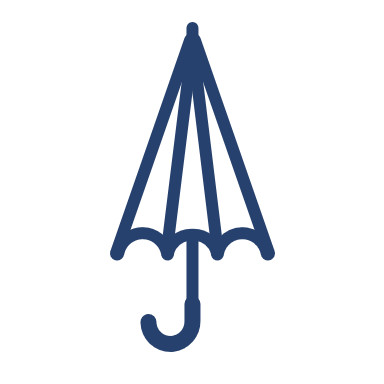 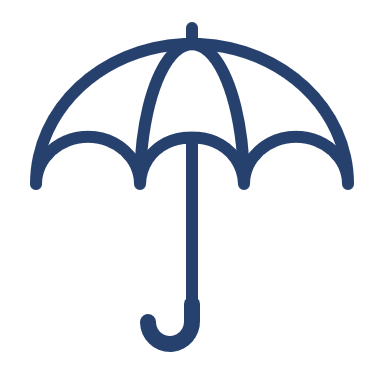 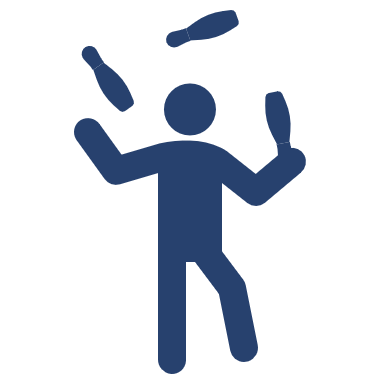 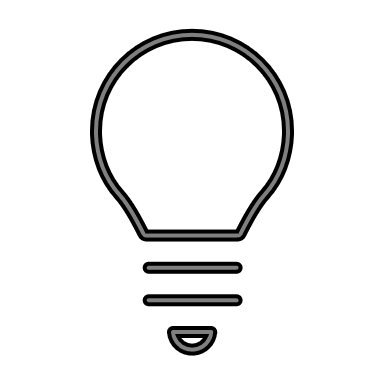 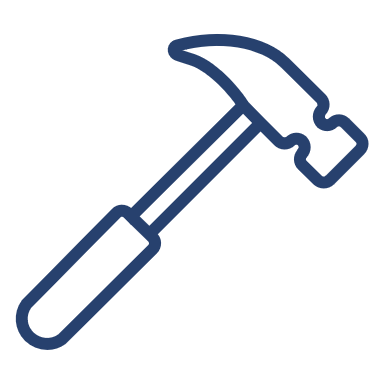 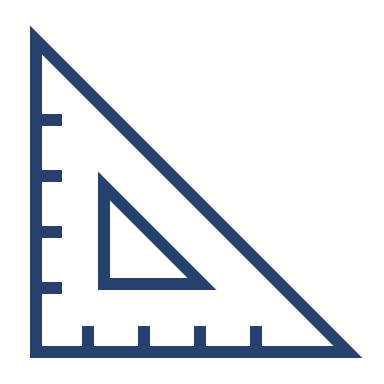 Two Lenses: Proficiency and EquityProficiency and equity serve as the foundation of the Linguistic Cultures Standards. The Standards are organized by proficiency level according to the ACTFL Proficiency Guidelines, and they are addressed using Core Practices that align with proficiency-based approaches to language teaching. Specifically, they are designed to support students to use the target language to interpret authentic cultural products as well as to engage in conversations and presentations based on their new or deepened knowledge and understanding. In terms of equity, the Linguistic Cultures Standards center and affirm student diversity; focus on what students can do rather than what they cannot do; promote a deeper understanding of different varieties of the target language and diversity within target-language cultures; support students in recognizing and correcting stereotypes, systems, and privileges that harm members of different cultures; and provide opportunities for students to demonstrate Mastery, Creativity, and Identity through Deeper Learning.Additional Resources